ПОСТАНОВЛЕНИЕОб утверждении целевой программы «Пожарная безопасность жилищного фонда Коркатовского сельского поселения                                                 на 2022-2024 годы»      В соответствии с Федеральным законом от 21 декабря 1994 года № 69-ФЗ«О пожарной безопасности», Постановлением Правительства Республики Марий Эл от 24 июля 2006 №171 «Об обеспечении пожарной безопасности жилищного фонда  и  предупреждении гибели людей на пожарах в Республике  Марий Эл», по исполнении решений  Правительственной  комиссии  	Республики  Марий Эл  по предупреждению и ликвидации чрезвычайных ситуаций и обеспечения пожарной безопасности от 2 декабря 2010 года № 26 «О состоянии обеспечения пожарной безопасности населенных пунктов Республики Марий Эл», № 28 «Об обеспечении безопасности  при  эксплуатации  гидротехнических сооружений» и в целях пожара защищённости  жилищного  фонда Коркатовского сельского поселения  постановляет:Утвердить целевую программу «Пожарная безопасность жилищного фонда Коркатовского сельского поселения на 2022-2024 годы» (прилагается).Финансирование программы производить в пределах средств, предусмотренных в бюджете Коркатовского сельского поселения на соответствующий финансовый год.Контроль за исполнением настоящего постановления оставляю за собой.    Глава Коркатовского сельского администрации:                  В.А.ПавловУтвержден Постановлением главы Коркатовского сельского администрацииЦелевая программа«Пожарная безопасность жилищного фонда Коркатовского сельского поселения                                                 на 2022-2024 годы»1.Введение в содержание проблемы и обоснование необходимости ее решения программными методамиЦелевая программа «Пожарная безопасность жилищного фонда Коркатовского сельского поселения на 2022-2024 годы» (далее-Программа) предусматривает реализацию комплекса мероприятий, направленных на обеспечение пожарной безопасности жилищного фонда Коркатовского сельского поселения.Анализ обстановки с пожарами на территории Коркатовского сельского поселения показывает, что за последнее 3 года на долю пожаров в жилье приходится более 35% от общего количества.В 2019 году в жилом секторе Коркатовского сельского поселения по причине аварийного режима работы электросети произошел 1 пожар, что составило 20 %    от их общего количества.Основными   причинами пожаров в жилом секторе являются: неосторожное обращение с огнем, нарушение правил устройства и эксплуатации электрооборудования и электробытовых приборов, нарушением правил устройства и эксплуатации печей, детская шалость, нарушение правил эксплуатации электрооборудования.Необходимость использования программного метода обусловлена тем, что путем комплексного, планомерного осуществления запланированных мероприятий, их соответствующего правового, организационного, финансового, материально-технического обеспечения будут достигнуты значительные положительные результаты, направленные на повышение уровня пожарзащищенности жилищного фонда сельского поселения.     Реализация Программы  предусматривается  посредством поэтапного осуществления плана мероприятий, предусмотренного приложением № 1.2.Основные цели, задачи, сроки реализации ПрограммыЦелью данной Программы является создание необходимых условий для обеспечения безопасности населения, укрепления пожарной безопасности жилищного фонда сельского поселения, предупреждение пожаров, совершенствование организации профилактики и тушения пожаров.Для достижения поставленных целей необходимо решить следующие основные задачи:разработка   и внедрение в практику правовых, финансовых и организационных механизмов, направленных на комплексное развитие системы обеспечения пожарной безопасности;реализация мероприятий по выполнению предписаний государственного противопожарного надзора;привлечение финансовых и инвестиционных ресурсов в целях реализации мер пожарной безопасности жилом секторе;организация своевременного контроля за соответствием жилищного фонда сельского поселения требованиям пожарной безопасности.Реализация программы предусматривается поэтапно в 2022-2024 годах, исходя из возможностей бюджета сельского поселения на соответствующий год.3.Ресурсное обеспечение и механизм реализации Программы.Программа реализуется за счет средств бюджета сельского поселения и внебюджетных источников в установленном законом порядке. Ориентировочные объемы финансирования мероприятий   в 2022-2024 годах составят 356 тыс. рублей.Ежегодные мероприятия и объемы финансирования Программы будут уточняться исходя из возможностей источников финансирования на соответствующий финансовый год.Реализация Программы осуществляется посредством осуществления плановых мероприятий ответственными за их выполнение. Исполнители мероприятий плана определяют приоритеты в выполнении  его отдельных  частей, несут ответственность за рациональное использование выделяемых бюджетных средств.Оценка эффективности реализации Программы Успешное достижение намеченных целей Программы возможно при выполнении мероприятий, предусмотренных планом, и их необходимом финансировании. Таким образом, предполагается достигнуть снижения количества пожаров, уменьшить гибель и травматизм людей при пожарах, обеспечить сохранность имущества граждан и организаций, создать эффективную скоординированную систему пожарной безопасности в жилом секторе Коркатовского сельского поселения.Приложение  №1ПЛАН МЕРОПРИЯТИЙ ПО ОБЕСПЕЧЕНИЮ  ПОЖАРНОЙ  БЕЗОПАСНОСТИЖИЛИЩНОГО ФОНДА КОРКАТОВСКОГО СЕЛЬСКОГО ПОСЕЛЕНИЯРОССИЙ ФЕДЕРАЦИЙ МАРИЙ ЭЛ РЕСПУБЛИКЫСЕ МОРКОМУНИЦИПАЛ РАЙОНЫН КОКЛАСОЛА ЯЛ КУНДЕМЫН АДМИНИСТРАЦИЙЖЕ___________________________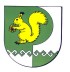 РОССИЙСКАЯ ФЕДЕРАЦИЯКОРКАТОВСКАЯ СЕЛЬСКАЯ АДМИНИСТРАЦИЯ МОРКИНСКОГО МУНИЦИПАЛЬНОГО РАЙОНА РЕСПУБЛИКИ МАРИЙ ЭЛ______________________________от 29 декабря 2022 года№ 139№ п/пНаименование мероприятияОтветственный за выполнениеСрок выполнения Источник финансирования Финансирование по годам, тыс. руб.Финансирование по годам, тыс. руб.Финансирование по годам, тыс. руб.Всего, тыс.руб.№ п/пНаименование мероприятияОтветственный за выполнениеСрок выполнения Источник финансирования 202220232024Всего, тыс.руб.1.2.3.4.5.6.7.8.9.1.Строительство пожарных водоемов заполнить пожарные водоемы, оборудовать водонапорные башни устройствами для забора воды пожарными автомобилями. Обеспечить подъезды к ним. Произвести проверку, испытания, при необходимости ремонт систем противопожарного водоснабжения.Администрация сельского поселения2022-2024Бюджет поселения45.045.045.0135.02.Обеспечение пожарных водоисточников указателями их расположения. Администрация сельского поселения2022-2024Бюджет поселения1.01.01.03.03.Расчистка подъездных путей от снежного покрова к естественным водоисточникам.Администрация сельского поселения2022-2024Бюджет поселения45.045.045.0135.04.Приобретение наглядных материалов для противопожарной пропаганды среди жителей.Администрация сельского поселения2022-2024Бюджет поселения0.50.50.51.55.По мере вытачивания  горючих отходов и материалов организовать их уборку с территорий организаций, жилого сектора.Администрация сельского поселения2022-20246.Организовать проведение работ по опашке  вокруг населенных пунктов,   вырубке сухостоя и созданию противопожарных  барьеров на границах населенных пунктов.Администрация сельского поселения2022-2024Бюджет поселения10.010.010.030.07.Определить порядок оповещения людей сельских населенных пунктов о пожаре, прибытия и действий на пожаре.Администрация сельского поселения2022-20248.Проводить работу по сносу  бесхозных и заброшенных строений .Администрация сельского поселения2022-2024Бюджет поселения10.010.010.030.09.Информировать население о складывающейся пожароопасной  обстановке   на сельских сходах.Специалисты  сельского поселения2022-202410.Организовать распространение  «Памятки по действиям в условиях пожара» до жителей сельских населенных пунктов.Специалисты  сельского поселения2022-2024Бюджет поселения0.50.50.51.511.С наступлением сухой и ветреной погоды запретить на территории поселения разведение костров, пользование открытым огнем.Администрация сельского поселения2022-202412.Рекомендовать руководителям организаций в  выходные и праздничные дни организовывать круглосуточное дежурство  в организациях лиц из числа руководящего состава.Руководители учреждения (по согласованию)2022-202413.С целью предупреждения пожаров в результате  шалости  детей с огнем, активизировать работу внешкольных и школьных учреждений по привлечению детей в кружки и секции. В учреждениях культуры, общеобразовательных и детских дошкольных учреждениях организовать проведение бесед, других познавательных мероприятий   по пожарной безопасности. Руководители учреждения (по согласованию)2022-202414.Провести  разъяснительную работу с населением, рабочим и служащим о соблюдении правил противопожарной безопасности, в т.ч. при посещении лесопарковых зон. Обратить внимание на своевременные скосы сухостоя, санитарную уборку прилегающих территорий, соблюдение правил складирования строительных материалов, а также на своевременное информирование о возгорании Службу спасения по тел. 01, 9-12-71,9-51-04,9-34-17.Специалисты  сельского поселения2022-2024